‘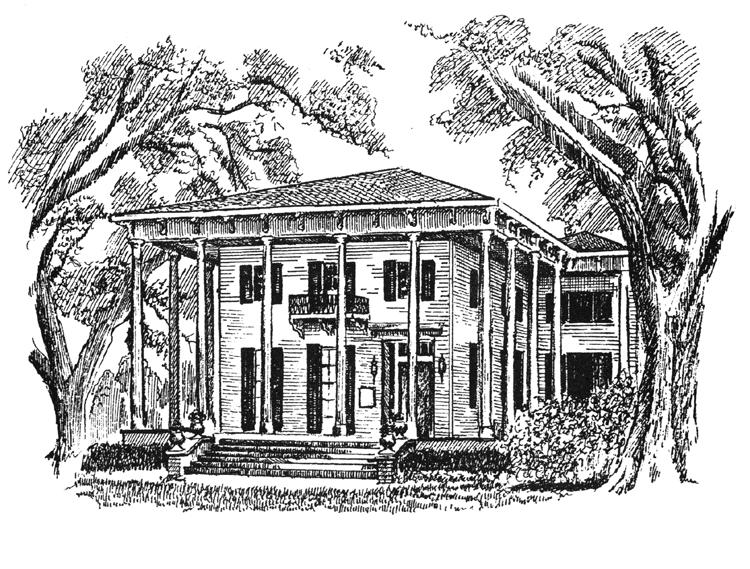 THE BRAGG-MITCHELL MANSIONTour & Tea Room Basket LunchYour group of 20 or more guests can enjoy lunch in one of our beautiful tea rooms before or after your tour.  Rate includes lunch, tour. Groups of 25 or more are subject to an additional service fee.Price is subject to all applicable taxes.$26.50 per personEach lunch includes your choice of sandwich, side, chips, cookie, and iced tea.  Club SandwichHam and Swiss on Kaiser RollGourmet Chicken Salad on CroissantSide ChoicesGourmet Potato Salad, Italian Pasta Toss, Creole Cole Slaw, Fresh Fruit SaladAll sandwiches come with chips and dessert.Iced tea is offered both sweetened and unsweetened..The final guest count is required one (1) week in advance. Deposit will be calculated and required at time of booking.  Cancellations must be made 72 hours prior to the event or cancellation fees will apply.